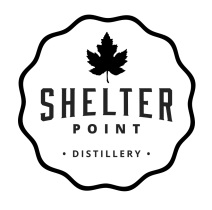 Shelter Point Distillery4650 Regent Road, Campbell River, BC V9H 1E3Phone: 1.778.420.2200      Fax: 1.778.420.2202Email: info@shelterpoint.ca or andrea@shelterpoint.ca Credit Card Payment Approval LetterI authorize Shelter Point Distillery to charge the following credit card for the purchase of spirits from the Shelter Point Distillery family of brands.  Payment will be processed at the time of purchase for total amount of the Doc 60.Account Name: _______________________________________________________________________BC LDB #:           ____________________________Address	:  _____________________________________________________________________________												Phone #: ___________________________________	Email: _________________________________				AP Contact: _________________________________	AP Contact Phone # _____________________					CC#: _____________________________________________Expiry ______________ CVV___________Name of Card Holder: ______________________________	_______Signature of Card Holder:    _____________________________________	